What’s Happening Today?Let’s Talk About CliquesWhat is a clique? What’s the difference between a clique and a group of friends?There’s usually a “leader” of the clique.  Kids can act differently than before they were part of a clique.Why do kids join cliques?How does it feel to be outside of the clique?People in a clique might feel badly about how they treat others but not know what to do about it.There are people who can help youYou can help yourself with these strategies:Find friends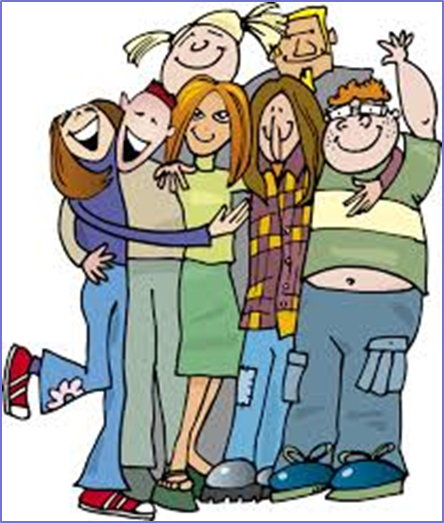 Speak upInvite a friendDon’t take it out on yourselfLook for friends everywhereSo what do YOU think?Get your magnet!